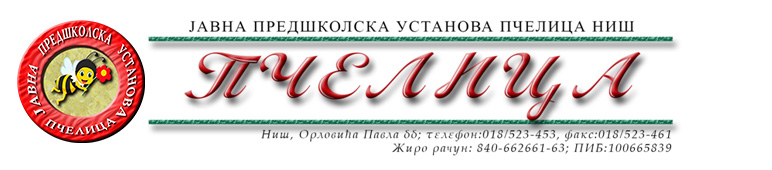 КОНКУРСНА ДОКУМЕНТАЦИЈА ЗА НАБАВКУ УСЛУГА БР.103. ПОПРАВКА ПЕКАРСКИХ МАШИНАОБРАЗАЦ ПОНУДЕ ЗА НАВАКУ УСЛУГА БР. 103. ПОПРАВКА ПЕКАРСКИХ МАШИНАТЕХНИЧКА СПЕЦИФИКАЦИЈАРОК ВАЖЕЊА ПОНУДЕ: _____________дана (не може бити краћи од 30 дана) од дана отварања понуда.РОК ИЗВРШЕЊА УСЛУГЕ: _________ дана (не може бити дужи од 2 дана) од дана позива Наручиоца.У Нишу,   ____.____.2022.године      			       		ПОНУЂАЧМ.П.        	_____________________                                                                                      		(потпис овлашћеног лица)Под пуном материјалном и кривичном одговорношћу, као заступник понуђача, дајем следећуИ З Ј А В УПонуђач  _______________________________________из ____________________, у поступку  набавке услуга број 103. Поправка пекарских машина, испуњава све услове дефинисане конкурсном документацијом за предметну  набавку и то:да је регистрован је код надлежног органа, односно уписан у одговарајући регистар;да он и његов законски заступник није осуђиван за неко од кривичних дела као члан организоване криминалне групе, да није осуђиван за кривична дела против привреде, кривична дела против животне средине, кривично дело примања или давања мита и кривично дело преваре;да није изречена мера забране обављања делатности на снази у време објаве/слања позива за доставу понуде;да је измирио доспеле порезе, доприносе и друге јавне дажбине у складу са прописима Републике Србије или стране државе када има седиште на њеној територији;да је поштовао обавезе које произлазе из важећих прописа о заштити на раду, запошљавању и условима рада, заштити животне средине и гарантује да је ималац права интелектуалне својине;Понуђач овом Изјавом, под пуном материјалном и кривичном одговорношћу потврђује  да је понуду у поступку набавке услуга број 103. Поправка пекарских машина поднео потпуно независно и без договора са другим понуђачима или заинтересованим лицима.У Нишу,   ____.____.2022.године      			       		ПОНУЂАЧМ.П.        	_____________________                                                                                      		(потпис овлашћеног лица)                                                                                                                                                                       Број понуде Назив понуђачаАдреса седишта понуђачаОсоба за контактОдговорна особа/потписник уговораКонтакт телефонТекући рачун и назив банкеМатични бројПИБЕлектронска поштаРб.Oпис услуге Јединица мереКоличина Јед.цена бeз ПДВУкупнo без пдвРОТАЦИОНА ПЕЋ Zucchelli  forni  РОТАЦИОНА ПЕЋ Zucchelli  forni  РОТАЦИОНА ПЕЋ Zucchelli  forni  РОТАЦИОНА ПЕЋ Zucchelli  forni  РОТАЦИОНА ПЕЋ Zucchelli  forni  РОТАЦИОНА ПЕЋ Zucchelli  forni  1.Термостат дигитални од 0-300C по узоркуком12.Тајмер од 0-60 секунди са алармомком1ФЕРМЕНТАЦИОНА КОМОРАDADEXФЕРМЕНТАЦИОНА КОМОРАDADEXФЕРМЕНТАЦИОНА КОМОРАDADEXФЕРМЕНТАЦИОНА КОМОРАDADEXФЕРМЕНТАЦИОНА КОМОРАDADEXФЕРМЕНТАЦИОНА КОМОРАDADEX1.Грејач Швела-2kw по узорку са заменомком12.Дигитални мерач влаге и температуреком13.SVEL комплетанком1СПИРАЛНИ МИКСЕР ЗА ТЕСТОСПИРАЛНИ МИКСЕР ЗА ТЕСТОСПИРАЛНИ МИКСЕР ЗА ТЕСТОСПИРАЛНИ МИКСЕР ЗА ТЕСТОСПИРАЛНИ МИКСЕР ЗА ТЕСТОСПИРАЛНИ МИКСЕР ЗА ТЕСТО1.Замена лежајева 6209ком82.Замена лежајева 6214ком23.Замена лежајева 6311ком24.Замена ремена (каиша) 10*1200ммком75.Замена ремена 10*1500ком66.Замена микропрекидачаком27.Замена дигиталног панела МТ250ком18.Гумирање точкића на колицима киблеком10ЛАМИНАТОР ЗА ЛИСНАТО ПЕЦИВОЛАМИНАТОР ЗА ЛИСНАТО ПЕЦИВОЛАМИНАТОР ЗА ЛИСНАТО ПЕЦИВОЛАМИНАТОР ЗА ЛИСНАТО ПЕЦИВОЛАМИНАТОР ЗА ЛИСНАТО ПЕЦИВОЛАМИНАТОР ЗА ЛИСНАТО ПЕЦИВО1.Замена беконачн етраке 600*3200ммком22.Гумирање погонског ваљкаком23.Замена лежајева на ваљцимаком2КИФЛЕРИЦАКИФЛЕРИЦАКИФЛЕРИЦАКИФЛЕРИЦАКИФЛЕРИЦАКИФЛЕРИЦА1.Замена ланца и ланчаника по узоркуком12.Замена лежајева 6204-2РСком103.Замена платна на векнерици 630*1370ммком2ДЕЛИЛИЦАДЕЛИЛИЦАДЕЛИЛИЦАДЕЛИЛИЦАДЕЛИЛИЦАДЕЛИЛИЦА1.Замена граничног прекидача по узоркуком12.Замена бесконачне траке 200*2500ммком13.Радни сат сервисерасат154.Аргонско заваривање сат5УКУПНА ЦЕНА БЕЗ ПДВ-АУКУПНА ЦЕНА БЕЗ ПДВ-АУКУПНА ЦЕНА БЕЗ ПДВ-АУКУПНА ЦЕНА БЕЗ ПДВ-АИЗНОС ПДВ-АИЗНОС ПДВ-АИЗНОС ПДВ-АИЗНОС ПДВ-АУКУПНА ЦЕНА СА ПДВ-ОМУКУПНА ЦЕНА СА ПДВ-ОМУКУПНА ЦЕНА СА ПДВ-ОМУКУПНА ЦЕНА СА ПДВ-ОМ